Professional Development Proposal Cover Sheet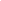 Western Carolina University				Coulter Faculty Commons				Signature182 Hunter Library					Date: Cullowhee, NC 28723Change color to Black Text on Cream BackgroundIf this proposal cannot be fully funded from state sources, are you willing to pay the difference?___ Yes	___ No***PLEASE NOTE: If funded, your name, title of grant proposal, and award will be published.***ApplicantDepartment / Office #Professional Development Grant Proposal TitleName of ActivityActivity SiteTravel DatesBegin:	End:# of Professional Development grants  received in past 2 yearsBrief title of all Professional Development grants received in past 2 yearsExpense$ Cost of ExpenseSupport Source$ Amount of SupportTotal estimated cost [from Travel Preapproval Form]DepartmentCollegeApplicantOtherTOTAL Anticipated Expenses$TOTALSupport$AmountRequested$